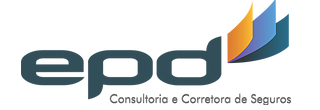 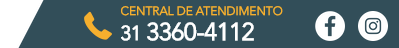 Cotação de Seguro de VidaNome Completo:  Data de Nascimento:  Estado Civil:                 Telefone de contato:   Número de Filhos:        Idade dos Filhos:          Despesa familiar mensal estimada R$:  Patrimônio estimado R$:  Após o preenchimento, salve e envie o formulário para o nosso e-mail: contato@epdseguros.com em breve, retornaremos com o orçamento.